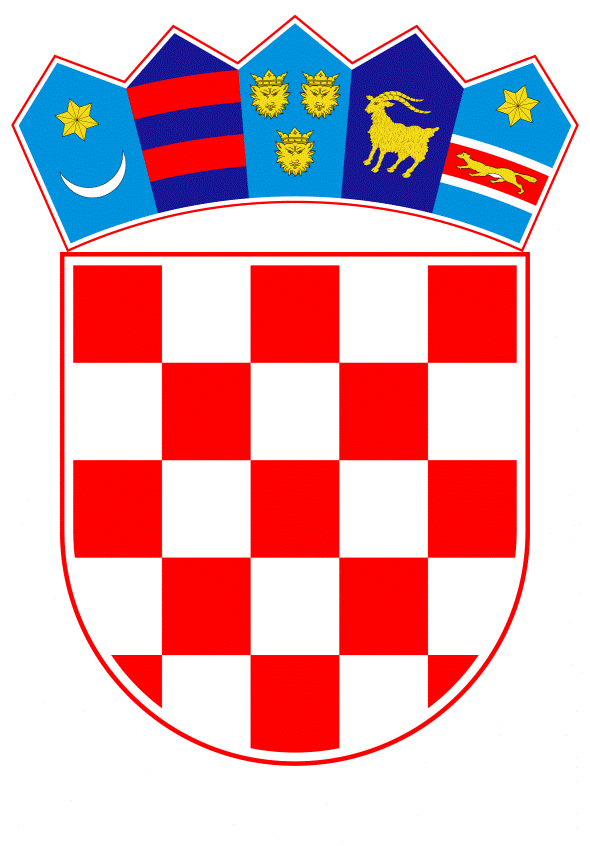 VLADA REPUBLIKE HRVATSKEZagreb, 21. ožujka 2019.______________________________________________________________________________________________________________________________________________________________________________________________________________________________PrijedlogNa temelju članka 1. stavka 2. i članka 31. stavka 2. Zakona o Vladi Republike Hrvatske (Narodne novine, br. 150/11, 119/14, 93/16 i 116/18), Vlada Republike Hrvatske je na sjednici održanoj _____________ 2019. godine donijelaO D L U K Uo donošenju Dugoročne strategije za poticanje ulaganja u obnovu nacionalnog fonda zgrada Republike HrvatskeI.Donosi se Dugoročna strategija za poticanje ulaganja u obnovu nacionalnog fonda zgrada Republike Hrvatske (u daljnjem tekstu: Dugoročna strategija), u tekstu koji je dostavilo Ministarstvo graditeljstva i prostornoga uređenja aktom, klase: 361-01/17-02/1, urbroja: 531-04-2-19-37, od 1. ožujka 2019. godine.II.Zadužuje se Ministarstvo graditeljstva i prostornoga uređenja da o donošenju ove Odluke izvijesti nadležna tijela uključena u provedbu Dugoročne strategije.III.Zadužuje se Ministarstvo graditeljstva i prostornoga uređenja da Dugoročnu strategiju objavi na svojim internetskim stranicama.IV.Danom stupanja na snagu ove Odluke prestaje važiti Odluka o donošenju Dugoročne strategije za poticanje ulaganja u obnovu nacionalnog fonda zgrada Republike Hrvatske (Narodne novine, broj 74/14).V.Ova Odluka stupa na snagu danom donošenja, a objavit će se u Narodnim novinama.Klasa:Urbroj:Zagreb,										Predsjednik									mr. sc. Andrej PlenkovićO B R A Z L O Ž E N J EOvom odlukom Vlada Republike Hrvatske na temelju članka 1. stavka 2. i članka 31. stavka 2. Zakona o Vladi Republike Hrvatske (Narodne novine, br. 150/11, 119/14, 93/16 i 116/18), donosi Dugoročnu strategiju za poticanje ulaganja u obnovu nacionalnog fonda zgrada Republike Hrvatske (u daljnjem tekstu: Dugoročna strategija), koju je izradilo Ministarstvo graditeljstva i prostornoga uređenja, u skladu s člankom 10. Zakona o energetskoj učinkovitosti (Narodne novine, broj 127/14) i člankom 4. Direktive 2012/27/EU Europskog parlamenta i Vijeća od 25. listopada 2012. o energetskoj učinkovitosti, izmjeni direktiva 2009/125/EZ i 2010/30/EU i stavljanju izvan snage direktiva 2004/8/EZ i 2006/32/EZ. (u daljnjem tekstu: Direktiva 2012/27/EU).Sukladno članku 4. Direktive 2012/27/EU, države članice uspostavljaju dugoročnu strategiju za poticanje ulaganja u obnovu nacionalnog fonda zgrada. Prvu Dugoročnu strategiju Vlada Republike Hrvatske donijela je na sjednici održanoj 11. lipnja 2014. godine, te je ista objavljena u Narodnim novinama, broj 74/14 i dostavljena Europskoj komisiji.Budući se Dugoročna strategija sukladno članku 10. Zakona o energetskoj učinkovitosti mora ažurirati svake tri godine Ministarstvo graditeljstva i prostornoga uređenja pristupilo je izradi nove Dugoročne strategije za poticanje ulaganja u obnovu nacionalnog fonda zgrada Republike Hrvatske, uzimajući u obzir sljedeće:izvješće europske komisije o procjeni nacionalnih strategija država članica (JRC science for policy report "Synthesis Report on the assessment of Member States building renovation strategies" u dijelu koji se odnosi na Republiku Hrvatsku)preporuke EU projekta Build Uponizmjene u nacionalnom zakonodavstvu koje uređuje područje gradnje i područje energetske učinkovitosti u razdoblju od 30. travnja 2014. do 30. ožujka 2017. godinenajnovije dostupne statističke podatke Državnog zavoda za statistikuprijedloge revidirane Direktive 2010/31/EU Europskog parlamenta i Vijeća od 19. svibnja 2010. o energetskoj učinkovitosti zgrada (preinaka) u dijelu koji se odnosi na članak 4. stavke a), b) i c) Direktive 2012/27/EU.Glavni je cilj Dugoročne strategije, na osnovu utvrđenog ekonomsko-energetski optimalnog modela obnove zgrada, identificirati djelotvorne mjere za dugoročno poticanje troškovno učinkovite integralne obnove nacionalnog fonda zgrada Republike Hrvatske do 2050. godine, koji obuhvaća sve zgrade stambenog i nestambenog sektora.Nakon objave, Ministarstvo zaštite okoliša i energetike istu dostavlja Europskoj komisiji zajedno s Četvrtim nacionalnim akcijskim planom energetske učinkovitosti za razdoblje do kraja 2019. U slučaju neispunjenja obveza iz Direktive 2012/27/EU, Europska komisija može započeti službeni postupak zbog povrede prava Europske unije.Prilikom izrade Nacrta dugoročne strategije korišteni su zaključni rezultati i preporuke europskog Projekta Build Upon koji je završio u veljači 2017. godine. Projekt Build Upon provođen je s ciljem podrške nacionalnim vladama u stvaranju i implementaciji dugoročnih nacionalnih strategija za dubinsku energetsku obnovu postojećih zgrada. U skladu s odredbama Direktive 2012/27/EU, prilikom izrade Dugoročne strategije obrađene su sljedeće tematske cjeline:Pregled nacionalnog fonda zgrada Republike Hrvatske obuhvaća podatke o broju, površini, te građevinskim i energetskim karakteristikama nacionalnog fonda zgrada podijeljenog prema namjeni u četiri kategorije (višestambene zgrade, obiteljske kuće, zgrade javne namjene i zgrade komercijalne namjene).2.	Analiza ključnih elemenata programa obnove zgrada obuhvaća analizu tehničkih mogućnosti za energetsku obnovu primjenom mjera energetske učinkovitosti i obnovljivih izvora energije, analizu tehničkih mogućnosti sustava grijanja te određivanje mogućih modela održive obnove zgrada i procjene očekivanih ušteda energije.3.	Politike i mjere za poticanje troškovno učinkovite integralne obnove zgrada obuhvaćaju pregled postojećih mjera i prepreka za integralnu energetsku obnovu zgrada u Republici Hrvatskoj te prijedlog rješenja i mjera baziranih na situaciji u Hrvatskoj i analizi uspješnih mjera i politika država članica Europske unije. 4.	Dugoročna perspektiva za usmjeravanje odluka pojedinca, građevinske industrije i financijskih ulaganja do 2050. godine obuhvaća procjenu potrebnih ulaganja u obnovu nacionalnog fonda zgrada do 2050. godine te identifikaciju raspoloživih izvora financiranja i uspješnih načina za motiviranje investitora. 5.	Procjena očekivane uštede energije i širih koristi integralne obnove nacionalnog fonda zgrada utemeljena na računskim i modelskim podacima bazira se na činjenici da ulaganja u integralnu obnovu zgrada stvaraju daleko šire ekonomske koristi od samih energetskih ušteda i poboljšanja kvalitete stanovanja i rada.Šire ekonomske koristi integralne obnove nacionalnog fonda zgrada ne iscrpljuju se na gospodarskim aktivnostima, prihodima proračuna i porastu zapošljavanja. Integralna obnova nacionalnog fonda zgrada sigurno rezultira poboljšanjem zdravlja i posljedično znatnim smanjenjem troškova hrvatskog javno-zdravstvenog sustava, smanjenjem energetskog siromaštva Hrvatske te kontinuiranim rastom vrijednosti nekretnina, a indirektne će se koristi osjetiti u sektoru turizma, povećanju kvalitete života i jačanju opće financijske stabilnosti države. Iz svih ovih razloga, može se sa sigurnošću zaključiti da će realizacija programa integralne obnove nacionalnog fonda zgrada Republike Hrvatske, a u skladu s odrednicama Dugoročne strategije rezultirati unaprjeđenjem hrvatskog gospodarstva u gotovo svim njegovim segmentima.Predlagatelj:Ministarstvo graditeljstva i prostornoga uređenjaPredmet:Prijedlog odluke o donošenju Dugoročne strategije za poticanje ulaganja u obnovu nacionalnog fonda zgrada Republike Hrvatske (EU)